Załącznik nr 7 do Regulaminukonkursu grantowego dla jednostek samorządu terytorialnegoWZÓRKARTA OCENY MERYTORYCZNEJ WNIOSKU O PRZYZNANIE GRANTU W RAMACH KONKURSU ORGANIZOWANEGO PRZEZ PAŃSTOWY FUNDUSZ REHABILITACJI OSÓB NIEPEŁNOSPRAWNYCH(kryteria dostępu, kryteria merytoryczne i kryteria premiujące)Nr wniosku:Nazwa wnioskodawcy:Tytuł projektu:Data wpływu wniosku:Oceniający:Wniosek spełnia wszystkie kryteria dostępu:    tak             nie              skierowano do negocjacji 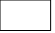 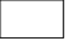 W przypadku zaznaczenia „nie” nie ocenia się dalej wniosku.Wskaż które kryterium dostępu wymaga negocjacji i uzasadnij: Czy wniosek jest pozytywnie oceniony merytorycznie (tzn. czy otrzymał równo lub więcej niż 17 pkt w ramach oceny kryteriów merytorycznych)?TAK                    NIE        Proponowane przez oceniającego zmiany dotyczące zakresu merytorycznego projektu:Uwagi oceniającego dotyczące budżetu projektu:Proponowana kwota finansowania: Imię i nazwisko oceniającego: Data:Podpis:LPKryteriumSpełnia tak/nieUwagiKryteria dostępu1Wnioskodawca jest JST uprawnioną do ubiegania się o finansowanie.2Na dzień złożenia wniosku oraz na dzień 31.12.2018 r. wnioskodawca nie organizował ani nie finansował indywidualnych usług transportowych dla osób z potrzebą wsparcia w zakresie mobilności. Kryterium uznaje się za spełnione, jeśli usługi na terenie gminy świadczy np. organizacja pozarządowa, ale bez wykorzystania środków publicznych od jednostki samorządu terytorialnego lub bez sformalizowanej współpracy z jednostką.Kryterium uznaje się za spełnione, jeśli wniosek składa związek jednostek samorządu terytorialnego, a jedynie część jednostek zapewnia usługi. W takim przypadku usługi finansowane w ramach projektu mogą dotyczyć jedynie tych gmin lub powiatów, w których usługi nie są finansowanie lub współfinansowane przez JST oraz nie są świadczone w oparciu o sformalizowaną współpracę z jednostką. Kryterium dotyczy odpowiednio pozostałych związków lub porozumień JST.Kryterium to jest spełnione, w sytuacji, gdy JST organizowała przewozy osób z niepełnosprawnościami, ale o charakterze zbiorczym (kilka lub kilkanaście osób), a nie o charakterze indywidualnym. Kryterium to jest spełnione, jeżeli wnioskodawca realizował usługi transportowe dla osób z niepełnosprawnościami, bez pomocy w dotarciu do i z pojazdu lub usługi adresowane wyłącznie do osób z niepełnosprawnościami (a nie dla szerszej grupy – tj. osób z potrzebą wsparcia w zakresie mobilności).3Okres realizacji projektu (minimum 12 miesięcy i nie więcej niż 24 miesiące).4Maksymalna kwota finansowania grantu nie przekracza kwoty określonej w Regulaminie konkursu.5JST zobowiąże się (tj. złoży deklarację we wniosku o przyznanie grantu) do świadczenia usług przez okres co najmniej 12 miesięcy po zakończeniu finansowania tych usług z PO WER.6JST zobowiąże się (tj. złoży deklarację we wniosku o przyznanie grantu) do zapewnienia trwałości wprowadzonych dostosowań architektonicznych w budynkach wielorodzinnych przez okres 5 lat.7JST zobowiąże się, że finansowane usługi door-to-door są ukierunkowane zwłaszcza na aktywizację społeczno-zawodową osób z potrzebą wsparcia w zakresie mobilności.8JST zobowiąże się do przestrzegania zasad związanych z polityką równości płci oraz niedyskryminacji osób z niepełnosprawnościami.Lp.KryteriumMaks. liczba pktPrzyznana liczba pktUzasadnienie(W uzasadnieniu należy wskazać za jakie uchybienia lub braki odejmuje się punkty i w jakiej wysokości)Kryteria merytoryczne1Proponowane zasady organizacji usług transportowych door-to-door w kontekście potrzeb aktywizacji społeczno-zawodowej osób z potrzebą wsparcia w zakresie mobilności.82Spójność planowanych usług z już realizowanymi przez wnioskodawcę lub przez niego planowanymi działaniami mającymi na celu poprawę dostępności przestrzeni dla osób z potrzebą wsparcia w zakresie mobilności.43Jakość diagnozy i dopasowania planowanych usług do uwarunkowań lokalnych, które zostały zawarte w przygotowanej przez wnioskodawców kompleksowej koncepcji transportu osób z potrzebą wsparcia w zakresie mobilności.44Potencjał organizacyjny wnioskodawcy w kontekście proponowanego zakresu działań projektowych oraz sposób zarządzania projektem w kontekście proponowanego zakresu działań projektowych.45Prawidłowość przygotowania budżetu projektu i racjonalność wydatków zaplanowanych w budżecie.8Suma punktów za kryteria merytoryczneKryteria premiujące1Wniosek jest złożony przez gminę wiejską, albo powiat, w którym co najmniej połowa jednostek to gminy wiejskie; albo związek lub porozumienie gmin, w którym co najmniej połowa jednostek to gminy wiejskie – wniosek otrzymuje dodatkowe 6 pkt. Wniosek jest złożony przez gminę wiejsko-miejską, albo powiat, w którym co najmniej połowa jednostek to gminy wiejsko-miejskie; albo związek lub porozumienie gmin, w którym co najmniej połowa jednostek to gminy wiejsko-miejskie – wniosek otrzymuje dodatkowe 4 pkt.62We wniosku zawarto deklarację co do minimalnej liczby osób 
z potrzebą wsparcia w zakresie mobilności objętej usługami 
w projekcie w relacji do zdiagnozowanej przez wnioskodawcę liczby osób z potrzebą wsparcia w zakresie mobilności: co najmniej 60% liczby osób z potrzebą wsparcia - wniosek otrzymuje dodatkowe 6 pkt, co najmniej 40% liczby osób 
z potrzebą wsparcia - wniosek otrzymuje dodatkowe 4 pkt, 
co najmniej 20% liczby osób z potrzebą wsparcia - wniosek otrzymuje dodatkowe 2 pkt.6 3Wnioskodawca złoży we wniosku zobowiązanie odnośnie wykorzystania do świadczenia usług transportowych door-to-door co najmniej jednego pojazdu należącego do jednostki lub innego podmiotu (np. organizacji pozarządowej) przystosowanego do przewozu osób z potrzebą wsparcia w zakresie mobilności - wniosek otrzymuje dodatkowe 3 pkt.34Wnioskodawca wykaże we wniosku, że koncepcja organizacji usług transportowych door-to-door była konsultowana z lokalnymi organizacjami pozarządowymi / partnerami społecznymi - wniosek otrzymuje dodatkowy 1 pkt.15Wnioskodawca wykaże we wniosku aktualnie trwającą współpracę lub złoży zobowiązanie podjęcia współpracy lub zawiąże partnerstwo z co najmniej jednym lokalnym partnerem społecznym (m.in. organizacją pozarządową lub organizacją przedsiębiorców) w zakresie objętym projektem - wniosek otrzymuje dodatkowe 2 pkt.26Wnioskodawca zobowiąże się we wniosku do dłuższego niż minimalny wymagany w projekcie (tj. 12 miesięcy) okresu trwałości świadczenia usługi transportowej door-to-door. Liczba dodatkowych punktów zależy od dodatkowego okresu świadczenia usług deklarowanego przez wnioskodawcę: w przypadku deklaracji świadczenia usług w okresie 13-18 miesięcy- wniosek otrzymuje dodatkowe 2 pkt.; w okresie 19-25 miesięcy - wniosek otrzymuje dodatkowe 3 pkt.; w okresie 26-31 miesięcy - wniosek otrzymuje dodatkowe 4 pkt; 32-36 miesięcy - wniosek otrzymuje dodatkowe 6 pkt.67Wnioskodawca wykaże we wniosku wprowadzenie co najmniej jednego usprawnienia w budynku wielorodzinnym zamieszkanym przez co najmniej jedną osobę z potrzebą wsparcia w zakresie mobilności - wniosek otrzymuje dodatkowe 6 pkt.68Wnioskodawca zobowiązał się we wniosku, że w realizację projektu zostanie zaangażowana co najmniej jedna osoba z niepełnosprawnością -wniosek otrzymuje dodatkowe 2 pkt.2Suma punktów za kryteria premiująceSuma punktów za kryteria merytoryczne i kryteria premiujące60LPNr pozycjiNazwa pozycjiKwota w budżecieKwota proponowanaUzasadnienie123456